Tips to help you develop cultural awarenessDon’t assume anything! Enjoy difference – we all are very different even within our own nation, region and street! Check if you are not sure of the appropriate behaviour in any given situation– no one will be offended and it may stop you causing offence. Don’t judge other people or their lifestyles; it’s a big world out there and there is room for everyone!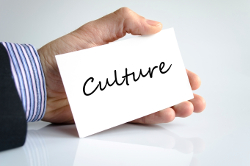 Cultural awareness is about being open to embracing the diversity of life. It is about a willingness to learn and to seek new experiences and ultimately new friends. It is being open to what life and your volunteering brings you. As you learn to understand more about the world you’ll find there is less certainty.Your cultural awareness will equip you to deal with the situations you and your organisation faces.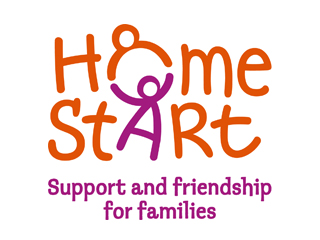 